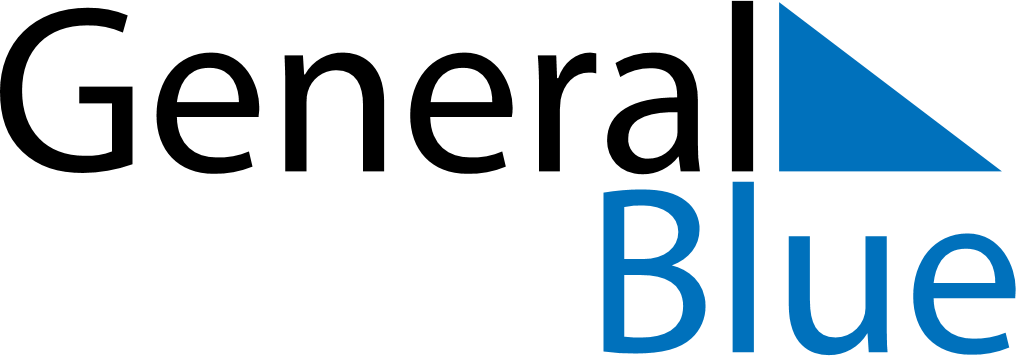 August 2024August 2024August 2024August 2024August 2024August 2024Heinola, Paijat-Hame, FinlandHeinola, Paijat-Hame, FinlandHeinola, Paijat-Hame, FinlandHeinola, Paijat-Hame, FinlandHeinola, Paijat-Hame, FinlandHeinola, Paijat-Hame, FinlandSunday Monday Tuesday Wednesday Thursday Friday Saturday 1 2 3 Sunrise: 4:48 AM Sunset: 9:55 PM Daylight: 17 hours and 6 minutes. Sunrise: 4:51 AM Sunset: 9:53 PM Daylight: 17 hours and 1 minute. Sunrise: 4:53 AM Sunset: 9:50 PM Daylight: 16 hours and 56 minutes. 4 5 6 7 8 9 10 Sunrise: 4:56 AM Sunset: 9:47 PM Daylight: 16 hours and 51 minutes. Sunrise: 4:58 AM Sunset: 9:44 PM Daylight: 16 hours and 45 minutes. Sunrise: 5:01 AM Sunset: 9:42 PM Daylight: 16 hours and 40 minutes. Sunrise: 5:04 AM Sunset: 9:39 PM Daylight: 16 hours and 35 minutes. Sunrise: 5:06 AM Sunset: 9:36 PM Daylight: 16 hours and 29 minutes. Sunrise: 5:09 AM Sunset: 9:33 PM Daylight: 16 hours and 24 minutes. Sunrise: 5:11 AM Sunset: 9:30 PM Daylight: 16 hours and 18 minutes. 11 12 13 14 15 16 17 Sunrise: 5:14 AM Sunset: 9:27 PM Daylight: 16 hours and 13 minutes. Sunrise: 5:17 AM Sunset: 9:24 PM Daylight: 16 hours and 7 minutes. Sunrise: 5:19 AM Sunset: 9:21 PM Daylight: 16 hours and 2 minutes. Sunrise: 5:22 AM Sunset: 9:18 PM Daylight: 15 hours and 56 minutes. Sunrise: 5:24 AM Sunset: 9:15 PM Daylight: 15 hours and 51 minutes. Sunrise: 5:27 AM Sunset: 9:12 PM Daylight: 15 hours and 45 minutes. Sunrise: 5:29 AM Sunset: 9:09 PM Daylight: 15 hours and 40 minutes. 18 19 20 21 22 23 24 Sunrise: 5:32 AM Sunset: 9:06 PM Daylight: 15 hours and 34 minutes. Sunrise: 5:35 AM Sunset: 9:03 PM Daylight: 15 hours and 28 minutes. Sunrise: 5:37 AM Sunset: 9:00 PM Daylight: 15 hours and 23 minutes. Sunrise: 5:40 AM Sunset: 8:57 PM Daylight: 15 hours and 17 minutes. Sunrise: 5:42 AM Sunset: 8:54 PM Daylight: 15 hours and 12 minutes. Sunrise: 5:45 AM Sunset: 8:51 PM Daylight: 15 hours and 6 minutes. Sunrise: 5:47 AM Sunset: 8:48 PM Daylight: 15 hours and 0 minutes. 25 26 27 28 29 30 31 Sunrise: 5:50 AM Sunset: 8:45 PM Daylight: 14 hours and 55 minutes. Sunrise: 5:52 AM Sunset: 8:42 PM Daylight: 14 hours and 49 minutes. Sunrise: 5:55 AM Sunset: 8:39 PM Daylight: 14 hours and 43 minutes. Sunrise: 5:57 AM Sunset: 8:36 PM Daylight: 14 hours and 38 minutes. Sunrise: 6:00 AM Sunset: 8:33 PM Daylight: 14 hours and 32 minutes. Sunrise: 6:02 AM Sunset: 8:30 PM Daylight: 14 hours and 27 minutes. Sunrise: 6:05 AM Sunset: 8:26 PM Daylight: 14 hours and 21 minutes. 